NAF Retail Point of Sale SystemSpecial Orders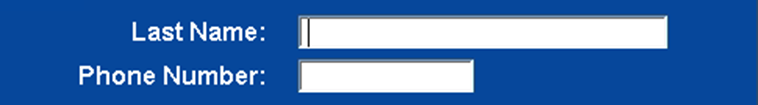 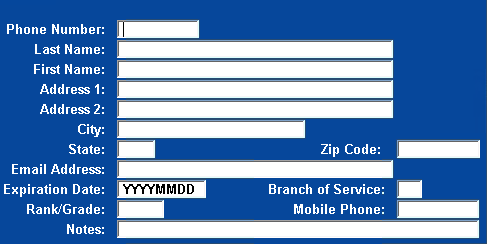 Rain Checks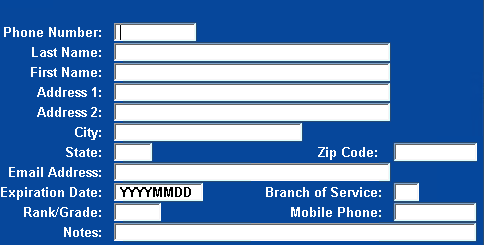 Send Sales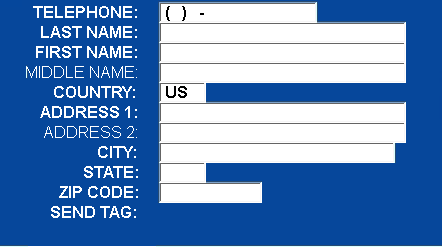 Returns/Exchanges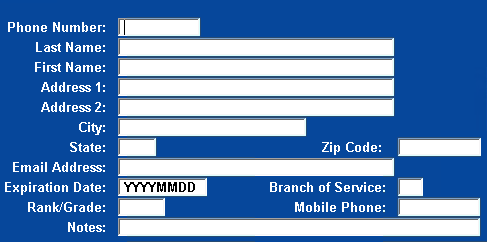 Check Cashing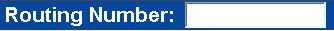 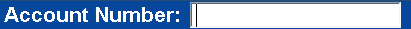 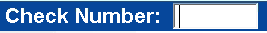 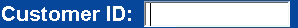 Check TenderingRecruit Tenders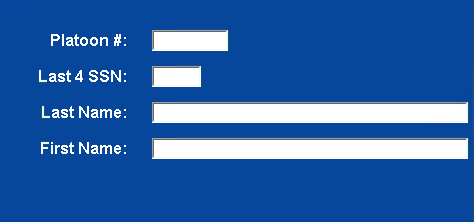 